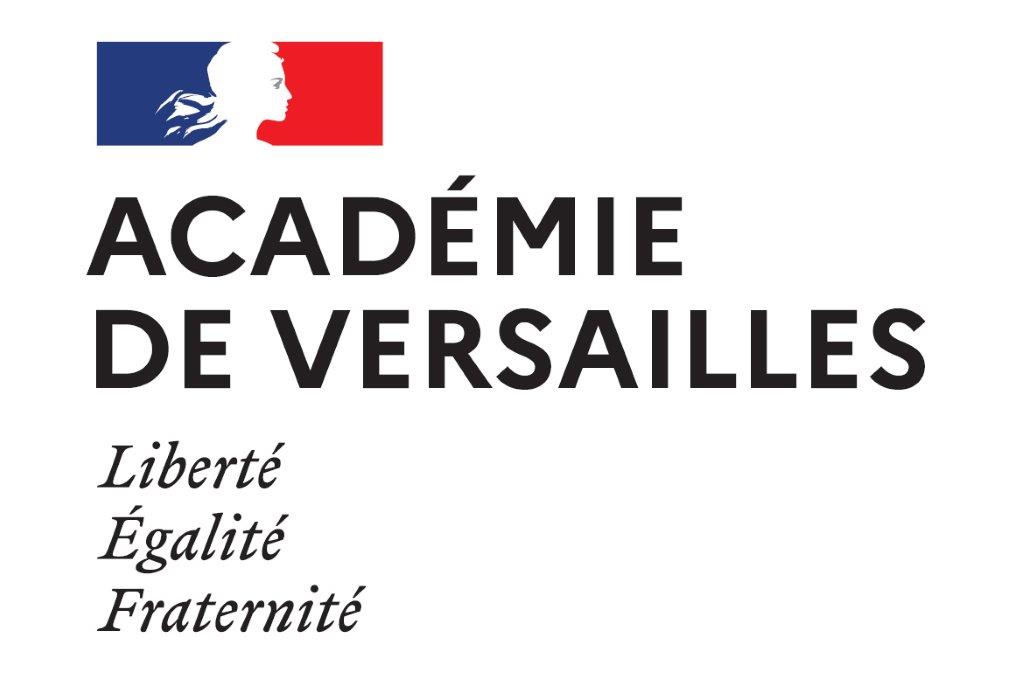 VOIE G                                  OIE CHAMP   D’APPRENTISSAGE  1    - APSA : ______________________« Réaliser une performance motrice maximale, mesurable à une échéance donnée »Principes d’évaluation : Situation de fin de séquence : notée sur 12 points, elle porte sur l'évaluation des attendus suivants :Produire et répartir intentionnellement ses efforts en mobilisant ses ressources pour gagner ou battre un record. Connaître et utiliser des techniques efficaces pour produire la meilleure performance possible. Évaluation au fil de la séquence : notée sur 8 points, elle porte sur l’évaluation de 2 AFLP retenus par l’enseignant parmi les 4 suivants :S’engager et persévérer seul ou à plusieurs dans des efforts répétés pour progresser dans une activité de performance. S’impliquer dans des rôles sociaux pour assurer le bon fonctionnement d’une épreuve de production de performance. Se préparer à un effort long ou intense pour être efficace dans la production d’une performance à une échéance donnée. Identifier ses progrès et connaître sa meilleure performance réalisée pour la situer culturellement. Modalités En fin de formation, le candidat choisit de répartir les 8 points entre les deux AFLP retenus avant la situation d’évaluation (avec un minimum de 2 points pour un AFLP). Trois choix sont possibles : 4-4 / 6-2 / 2-6. La répartition choisie doit être annoncée par l’élève au cours des premières séances de la séquence, avant la situation d’évaluation. Barème et notationLa situation d’évaluation en fin de séquence est noté sur 12 points : AFLP 1 : 7 pts	AFLP 2 : 5 ptsDeux AFLP sont retenus par l’enseignant parmi les AFLP 3, 4, 5 et 6 ; et sont notés sur 8 points. La répartition des 8 points est au choix des élèves avec les possibilités de répartition suivante : 4 pts / 4 pts ; 6 pts / 2 pts ; 2 pts / 6 pts.Ce choix est effectué à l’issue de la : (précisez le moment au sein de la séquence) ……………………………………………………………………………………………………………………………………………………………                       EVALUATION AU FIL DE LA SEQUENCE / 8PTS :Seulement 2 AFLP vont être retenus par l’enseignant parmi les AFLP 3 – 4 – 5 – 6 ETABLISSEMENT :RNECOMMUNE :PEPS Responsable Certification :SITUATION D’EVALUATION FIN DE SEQUENCE / 12 PTSDescription de l’épreuve :ÉLÉMENTS ÀÉVALUER / 12 ptsREPÈRES D’ÉVALUATIONREPÈRES D’ÉVALUATIONREPÈRES D’ÉVALUATIONREPÈRES D’ÉVALUATIONREPÈRES D’ÉVALUATIONREPÈRES D’ÉVALUATIONREPÈRES D’ÉVALUATIONREPÈRES D’ÉVALUATIONREPÈRES D’ÉVALUATIONREPÈRES D’ÉVALUATIONREPÈRES D’ÉVALUATIONREPÈRES D’ÉVALUATIONREPÈRES D’ÉVALUATIONREPÈRES D’ÉVALUATIONREPÈRES D’ÉVALUATIONREPÈRES D’ÉVALUATIONREPÈRES D’ÉVALUATIONREPÈRES D’ÉVALUATIONREPÈRES D’ÉVALUATIONREPÈRES D’ÉVALUATIONREPÈRES D’ÉVALUATIONREPÈRES D’ÉVALUATIONREPÈRES D’ÉVALUATIONREPÈRES D’ÉVALUATIONREPÈRES D’ÉVALUATIONREPÈRES D’ÉVALUATIONREPÈRES D’ÉVALUATIONREPÈRES D’ÉVALUATIONREPÈRES D’ÉVALUATIONREPÈRES D’ÉVALUATIONREPÈRES D’ÉVALUATIONÉLÉMENTS ÀÉVALUER / 12 ptsDEGRÉ 1DEGRÉ 1DEGRÉ 1DEGRÉ 1DEGRÉ 1DEGRÉ 1DEGRÉ 1DEGRÉ 2DEGRÉ 2DEGRÉ 2DEGRÉ 2DEGRÉ 2DEGRÉ 2DEGRÉ 2DEGRÉ 2DEGRÉ 3DEGRÉ 3DEGRÉ 3DEGRÉ 3DEGRÉ 3DEGRÉ 3DEGRÉ 3DEGRÉ 3DEGRÉ 3DEGRÉ 4DEGRÉ 4DEGRÉ 4DEGRÉ 4DEGRÉ 4DEGRÉ 4DEGRÉ 4Postionnement précis dans le degré----+++----++++----+++++----+++AFLP 1 Produire et répartir intentionnellement ses efforts en mobilisant ses ressources pour gagner ou battre un recordNOTE SUR 7 POINTS0000111222233334444555556666777PERFORMANCE BAREME ETABLISSEMENTAFLP 2 Connaître et utiliser des techniques efficaces pour produire la meilleure performance possibleNOTE SUR 5 POINTS0000,50,50,50,5111,51,51,51,5222,52,53333,53,5444,54,54,55555Eléments évaluésDEGRÉ 1DEGRÉ 2DEGRÉ 3DEGRÉ 4Choix AFLP parmi 3-4-5-6 Description par l’équipe du ou des éléments évalués Eléments évaluésDEGRÉ 1DEGRÉ 2DEGRÉ 3DEGRÉ 4Choix AFLP parmi 3-4-5-6Description par l’équipe du ou des éléments évalués Points choisis AFLP 3 - 4 - 5 - 6Degré 1Degré 2Degré 3Degré 42 pts0,511,524 pts12346 pts1,52,54,56